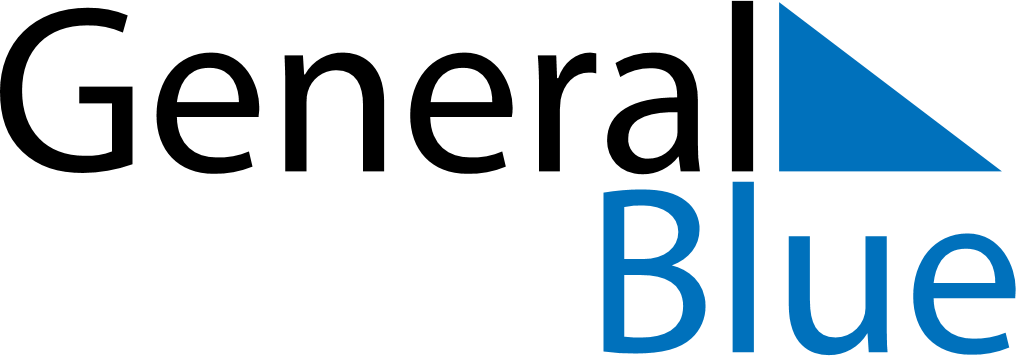 December 2024December 2024December 2024December 2024December 2024December 2024Guachipas, Salta, ArgentinaGuachipas, Salta, ArgentinaGuachipas, Salta, ArgentinaGuachipas, Salta, ArgentinaGuachipas, Salta, ArgentinaGuachipas, Salta, ArgentinaSunday Monday Tuesday Wednesday Thursday Friday Saturday 1 2 3 4 5 6 7 Sunrise: 6:22 AM Sunset: 7:59 PM Daylight: 13 hours and 36 minutes. Sunrise: 6:22 AM Sunset: 7:59 PM Daylight: 13 hours and 37 minutes. Sunrise: 6:22 AM Sunset: 8:00 PM Daylight: 13 hours and 37 minutes. Sunrise: 6:23 AM Sunset: 8:01 PM Daylight: 13 hours and 38 minutes. Sunrise: 6:23 AM Sunset: 8:02 PM Daylight: 13 hours and 38 minutes. Sunrise: 6:23 AM Sunset: 8:02 PM Daylight: 13 hours and 39 minutes. Sunrise: 6:23 AM Sunset: 8:03 PM Daylight: 13 hours and 40 minutes. 8 9 10 11 12 13 14 Sunrise: 6:23 AM Sunset: 8:04 PM Daylight: 13 hours and 40 minutes. Sunrise: 6:23 AM Sunset: 8:04 PM Daylight: 13 hours and 41 minutes. Sunrise: 6:24 AM Sunset: 8:05 PM Daylight: 13 hours and 41 minutes. Sunrise: 6:24 AM Sunset: 8:06 PM Daylight: 13 hours and 41 minutes. Sunrise: 6:24 AM Sunset: 8:06 PM Daylight: 13 hours and 42 minutes. Sunrise: 6:24 AM Sunset: 8:07 PM Daylight: 13 hours and 42 minutes. Sunrise: 6:25 AM Sunset: 8:08 PM Daylight: 13 hours and 42 minutes. 15 16 17 18 19 20 21 Sunrise: 6:25 AM Sunset: 8:08 PM Daylight: 13 hours and 43 minutes. Sunrise: 6:26 AM Sunset: 8:09 PM Daylight: 13 hours and 43 minutes. Sunrise: 6:26 AM Sunset: 8:09 PM Daylight: 13 hours and 43 minutes. Sunrise: 6:26 AM Sunset: 8:10 PM Daylight: 13 hours and 43 minutes. Sunrise: 6:27 AM Sunset: 8:10 PM Daylight: 13 hours and 43 minutes. Sunrise: 6:27 AM Sunset: 8:11 PM Daylight: 13 hours and 43 minutes. Sunrise: 6:28 AM Sunset: 8:12 PM Daylight: 13 hours and 43 minutes. 22 23 24 25 26 27 28 Sunrise: 6:28 AM Sunset: 8:12 PM Daylight: 13 hours and 43 minutes. Sunrise: 6:29 AM Sunset: 8:12 PM Daylight: 13 hours and 43 minutes. Sunrise: 6:29 AM Sunset: 8:13 PM Daylight: 13 hours and 43 minutes. Sunrise: 6:30 AM Sunset: 8:13 PM Daylight: 13 hours and 43 minutes. Sunrise: 6:30 AM Sunset: 8:14 PM Daylight: 13 hours and 43 minutes. Sunrise: 6:31 AM Sunset: 8:14 PM Daylight: 13 hours and 43 minutes. Sunrise: 6:32 AM Sunset: 8:15 PM Daylight: 13 hours and 43 minutes. 29 30 31 Sunrise: 6:32 AM Sunset: 8:15 PM Daylight: 13 hours and 42 minutes. Sunrise: 6:33 AM Sunset: 8:15 PM Daylight: 13 hours and 42 minutes. Sunrise: 6:33 AM Sunset: 8:16 PM Daylight: 13 hours and 42 minutes. 